Reformation Day (Confirmation)	    	   	      	       October 31, 2021St. John Evangelical Lutheran Church(The Lutheran Church-Missouri Synod)4527 Second St.  P.O. Box 206    
Port Hope, MI 48468stjohnsec@stjohnporthope.org       www.stjohnporthope.orgChurch Office: 989-428-4140          Pastor home/parsonage: 989-428-3305Pastor: Rev. David A. Dodge	      Secretary: Kathy SchaveWELCOME!  It’s our privilege to have you join us in being in the Presence of our Lord and Savior!  At St. John, we follow the historic Liturgy of the Christian Church, which highlights the Biblical understanding of the True worship of God: first and foremost, that He Comes into our presence to give us His Saving Gifts (“Divine Service”) in His Word and Sacraments; and then in response we thank and praise Him in word and song, and pray for His continued Blessings.Who should receive Holy Communion at St. John?: All Confirmed members are invited to Commune, who are sorry for their sins and wish to be Forgiven and Strengthened.  Also, visitors from other L.C.-M.S. and T.A.A.L.C. churches, who fit the same description, are welcome.  So that no one else might eat and drink in Judgment of their sins (1 Cor. 11:29), all others are asked to refrain from Communing.  If you are in doubt, please see Pastor or an Elder.Prelude

(Please stand and face the processional Crucifix.) Processional Hymn of the Day (Reformation):
                     LSB #656 ~ “A Mighty Fortress Is Our God”ORDER OF SERVICE: 8am “Divine Service, Setting 5” LSB pp.213ff.
		         9:30am “Divine Service, Setting 4” LSB pp.203ff.     Introit (see first white insert; read responsively by half Verse)        Choir (9:30am): “O Gracious Lord, with Love Draw Near” (LSB #599)    “Growing as One” (see green insert)     Readings (see back of first white insert)     Gradual (see front of same insert; read responsively by half Verse).Hymn of the Day (Reformation): LSB #555:1-5,10 ~ “Salvation unto Us Has Come” Sermon: “Freedom Lived, Known, Found” John 8:31-36THE RITE OF CONFIRMATION (9:30am)	Choir (9:30am): “ The Lord Bless you and Keep You”Offering Hymn: “Shepherd of Tender Youth” ~ LSB #864Distribution Hymns: “Chief of Sinners Though I Be” (Hymn of Day: Trinity 22) ~ 
			LSB #611(memory)
		      “Lord, Help Us Ever to Retain” ~ LSB #865
		      “Thine Forever, God of Love” ~ LSB #687 (Please face the recessional Crucifix until it reaches the back, then face the Altar.)
Recessional Hymn: “Rejoice, O Pilgrim Throng” ~ LSB #813Postlude  			STEWARDSHIP OF PARTICIPATIONDATE: SERVICE                    ATTENDANCE    COMMUNION		      STEWARDSHIP OF SERVICETODAY	Organist: Kristen Weiss; Trumpet: Ryan Ramsey		Ushers (8/9:30): Randy Smaglinski, Cody Siemen, Marv Koglin, Bryce Schave / Les Weiss, Steven Swiss, Joe WeissElder(s) (8/9:30): Joe Landenberg / Larry ReinkeAcolyte (8/9:30): Olivia Woodke / Logan IselerAltar Guild: Janet Schave / Carol CollingsNEXT SUNDAY 
Organist: Kristen Weiss   Ushers (8/9:30): Randy Smaglinski, Cody Siemen, Marv Koglin, Bryce Schave / Les Weiss, Steven Swiss, Joe WeissElder(s) (8/9:30): Greg Woodke / Les WeissAcolyte (8/9:30): Olivia Woodke / Wyatt HoodyAltar Guild: Carol WoodkeLOOKING AHEAD TO NEXT SUNDAY – All Saints’ Sunday	READINGS			            HYMNS       	Psalm:149				677 
	O.T.: Revelation 7(2-8)9-17	 	932	Epistle: 1 John 3:1-3			714, 639, 517	Gospel: Matthew 5:1-12			678
	      			          	                               	                                                                   	October – Dec. Portals of Prayer are available in the entryway.  	The October Lutheran Witness (with Michigan In Touch) are 	available on the entryway table.	November newsletters are in your church boxes.

	A friendly reminder…newsletter submissions are due to the church 	office by the 15th of the month preceding the month to publish. 	Bulletin 	announcements are due to the church office by Wednesday 	(9:00 am) before the Sunday to be published in writing. 			Barnabas Fund: This fund is for the purpose of providing financial 			help for those in emergency need.  Please consider donating toward 			this endeavor.
	2021 OFFERING ENVELOPES are available for pick up in the 	entryway.  Please sign up on the numbered clip-board sheet on the 	bulletin 	table and take the corresponding numbered envelope box.THIS WEEK at ST. JOHN   	Monday: Office Closed    
Tuesday (Kathy):  9am – 12pm
Wednesday: Office Closed    
Thursday (Pastor & Kathy): 9am – 12pm 
Friday (Pastor & Kathy) 9am – 12pm
Please call ahead to ensure that someone is in at 989-428-4140. BUDGETED FINANCE REPORT - Not Including Special Accounts  20	.     	Bulletins provided by Ramsey Funeral Home, Harbor Beach, MI Phone 800-251-8699
	_______________________________________________________
	The Son of God Has Set Us Free from Sin and Death by His Grace	“Wisdom is justified by her deeds” (Matt. 11:19), and the True Wisdom of God, 	Christ Jesus the Incarnate Son, Justifies us by His Deeds. He Prepares His Way by 	the Preaching of repentance, but He has suffered the violence of the Law and 	voluntarily “handed [Himself] over to violent men,” that we might Eat and Drink 	with Him in His Kingdom and “remain in the House forever” (John 8:35).  For He is 	“a Friend of tax collectors and sinners” (Matt. 11:19), and He has Rescued us by 	His Grace from the slavery of sin and death. By the proclamation of His eternal 	Gospel “to those who dwell on Earth, to every nation and tribe and language and 	people” (Rev. 14:6), “the Righteousness of God has been Manifested apart from the 	Law” (Rom. 3:21), “that He might be Just and the Justifier of the one who has faith 	in Jesus” (Rom. 3:26). And by hearing the Gospel of Christ Jesus, “whom God put 	forward as a Propitiation by His Blood, to be received by faith” (Rom. 3:25), “you 	will know the Truth, and the Truth will Set you Free” (John 8:31–32).PRAYER LISTS The following members and friends are known to be in the hospital, ailing or recovering and are in need of our prayers, cards, and visits. 
MEMBER PRAYERSJack & Carol Noble; Evan Dodge
SHUT-INS 	
FRIENDS Brendan Durkee (grandson of Merle & Patsy Eggert)Riley Durkee (granddaughter of Merle & Patsy Eggert)Isabel Mix (great-granddaughter of Elmer & Ruth Leese)Reecilyn Joy (daughter of Michael and Julie Joy)Gordon SummersLloyd Karg (brother of Carol Clark)Howard Schmaltz (brother of Janet Weiss)
Rev. Tony Sikora, Hope, DeWitt (preached at Pastor Dodge’s Installation)Karen Kreh (daughter of Joyce Koglin)Sally Brade, friend to Marv & Vicki Koglin
2021 Flower Chart is up on the wall in the entryway.  Please sign up on your special occasion dates to provide flowers to beautify our Chancel.  Or call Vicki Koglin 989-225- 7060. Ladies Aid Meeting, all Welcome, Nov. 15th at 7:00, please come support our congregation.Harvest Home Bazaar will be held on Saturday, November 13th from 10am-2pm.  Donations of baked goods, canned goods, and crafted items will be accepted and are appreciated!  You can drop items off on Friday, November 12th from 3pm-6pm, or on Saturday from 8am-9:30am.  If you have any questions, please contact Shannon 989-670-7780.Harvest Home Bazaar could use additional white elephant items.  Please bring to the school during office hours.Flowers on Altar are in honor of the Confirmands from their parents.SPECIAL STEWARDSHIP OFFERING: Today we gather a special “Stewardship Month” offering to support the Ephphatha Lutheran Mission Society (for the deaf) and Lutheran Heritage Foundation (provides translated Lutheran materials internationally); both are headquartered in Michigan.  The offering basket will remain available for a few weeks. In Memory of Ann Schubring, a monetary gift has been given to St. John Ev. Lutheran Stained Glass Fund: Gary Eggert, Joyce KoglinA Smile from Kathy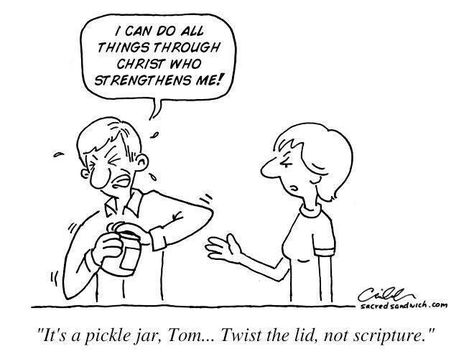 10-24-21:  8:00645810-24-21:  9:30474410-24-21:  Total111        10210-27-21: Bible Study6Sun: 8:00Divine Service with Holy Communion Page 213Reformation Day9:30Divine Service with Holy Communion Page 203             Confirmation       Special Stewardship OfferingMon-Tues amPastor goneTues:4:007th Grade Confirmation Class   Wed:10:30Bible Study    Next Sun:Daylight Savings Time ends at 2am8:00Divine Service with Holy Communion Page 1519:30Divine Service with Holy Communion Page 151                     January - December 31, 2021January - December 31, 2021Needed per count                            Received (10-25-21)                             Needed year to date                        Received year to date                                                     $ 8,150.00                                    $ 4,750.00                                                                                                           $163,000.00                                  $136,600.00 Arnold BrownHugh Harwood
(Courtney Manor)    Jeffrey SchaveElaine Eggert
(Lakeview E.C.)Charlie Koglin
   Wally SchaveSharon Fuhrman   Elmer/Ruth Leese           Arlene Zelz
(Lakeview E.C.)Yvonne Fuhrman     Willard/Ramona Reinke